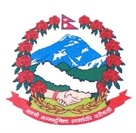 Statement by the delegation of Nepal41st session of the Working Group on the Universal Periodic ReviewUPR of Ecuador, 7 November 2022Time:  1min 45 secs.Words: 156Mr. President,Nepal warmly welcomes the delegation of the Ecuador to the fourth cycle of UPR and thanks them for the presentation of national report.We take positive note of the implementation of 2019-2025 National Plan for the Prevention and Eradication of Violence against women.The adoption of Opportunity Creation Plan which is also aligned with the 2030 Agenda for Sustainable Development and the Sustainable Development Goals is noteworthy.We appreciate the adoption of Act on Human mobility aimed at combating trafficking in persons.Nepal takes positive note of the efforts made by Ecuador for the improvement of child health including the national early childhood strategy for the prevention and reduction of chronic child undernutrition.While expressing Ecuador a successful fourth cycle review, we recommend the following for their consideration:Continue efforts to combat sexual and gender-based violence.Continue implementing effective measures for the prevention of trafficking in person. I Thank you Mr. President.